TITLE: BOLD, TIMES NEW ROMAN, FONT SIZE 16, 1.5 LINE SPACINGAuthor1, Author2, Author3, Author41 Author Designation, Name of the Department, Institute Name, State, Country2 Author Designation, Name of the Department, Institute Name, State, Country3 Author Designation, Name of the Department, Institute Name, State, Country4 Author Designation, Name of the Department, Institute Name, State, Country		AbstractAbstract explanation should be Times New Roman, Font Size 10, Single line spacing, Italic, Text alignment should be justify, should contain at least 250 words. Abstract explanation should be Times New Roman, Font Size 10, Single line spacing, Italic, Text alignment should be justify, should contain at least 250 words. Abstract explanation should be Times New Roman, Font Size 10, Single line spacing, Italic, Text alignment should be justify, should contain at least 250 words. Abstract explanation should be Times New Roman, Font Size 10, Single line spacing, Italic, Text alignment should be justify, should contain at least 250 words. Abstract explanation should be Times New Roman, Font Size 10, Single line spacing, Italic, Text alignment should be justify, should contain at least 250 words. Abstract explanation should be Times New Roman, Font Size 10, Single line spacing, Italic, Text alignment should be justify, should contain at least 250 words.Key Words: Key word1, Key word2, Key word3, and Key word4 etc…--------------------------------------------------------------------***----------------------------------------------------------------------1. HEADING 1Paragraph comes content here. Paragraph comes content here. Paragraph comes content here. Paragraph comes content here. Paragraph comes content here. Paragraph comes content here. Paragraph comes content here. Paragraph comes content here. Paragraph comes content here. Paragraph comes content here. Paragraph comes content here. Paragraph comes content here. Paragraph comes content here. Paragraph comes content here. Paragraph comes content here. Paragraph comes content here. The reference number should be shown in square bracket [1]. However the authors name can be used along with the reference number in the running text. The order of reference in the running text should match with the list of references at the end of the paper.Eg1: As per Kong, the density of X increases with Y [9].Eg 2: It is reported that X increase with Y [45].1.1 Sub Heading 1Paragraph comes content here. Paragraph comes content here. Paragraph comes content here. Paragraph comes content here. Paragraph comes content here. Paragraph comes content here. Paragraph comes content here. Paragraph comes content here. Paragraph comes content here. Paragraph comes content here. Paragraph comes content here. Paragraph comes content here. Paragraph comes content here. Paragraph comes content here. Paragraph comes content here. Paragraph comes content here. Paragraph comes content here. 1.2 Sub Heading 2Paragraph comes content here. Paragraph comes content here. Paragraph comes content here. Paragraph comes content here. Paragraph comes content here. Paragraph comes content here. Paragraph comes content here. Paragraph comes content here. Paragraph comes content here. Paragraph comes content here. Paragraph comes content here. Paragraph comes content here. Paragraph comes content here. Paragraph comes content here. 2. HEADING 2Paragraph comes content here. Paragraph comes content here. Paragraph comes content here. Paragraph comes content here. Paragraph comes content here. Paragraph comes content here. Paragraph comes content here. Paragraph comes content here. Paragraph comes content here. Paragraph comes content here.Paragraph comes content here. Paragraph comes content here.  Chart -1: Name of the chartParagraph comes content here. Paragraph comes content here. Paragraph comes content here. Paragraph comes content here. Paragraph comes content here. Paragraph comes content here. Paragraph comes content here. Paragraph comes content here.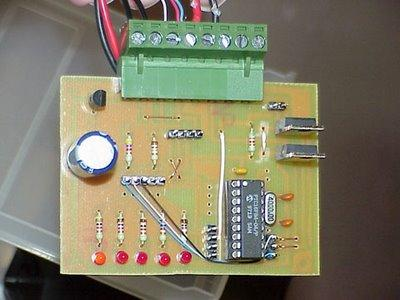 Fig -1: Name of the figureParagraph comes content here. Paragraph comes content here. Paragraph comes content here. Paragraph comes content here. Paragraph comes content here. Paragraph comes content here. Paragraph comes content here. Paragraph comes content here. Paragraph comes content here. Paragraph comes content here. Paragraph comes content here. Paragraph comes content here. Paragraph comes content here. Paragraph comes content here. Paragraph comes content here. Paragraph comes content here.Table -1: Name of the TableParagraph comes content here. Paragraph comes content here. Paragraph comes content here. Paragraph comes content here. Paragraph comes content here. Paragraph comes content here. Paragraph comes content here. Paragraph comes content here. Paragraph comes content here. Paragraph comes content here. Paragraph comes content here. Paragraph comes content here. Paragraph comes content here. Paragraph comes content here. Paragraph comes content here. Paragraph comes content here. Paragraph comes content here. Paragraph comes content here.List Item - 1List Item - 2 List Item - 3List Item - 4 3. CONCLUSIONSParagraph comes content here. Paragraph comes content here. Paragraph comes content here. Paragraph comes content here. Paragraph comes content here. Paragraph comes content here. Paragraph comes content here. Paragraph comes content here. Paragraph comes content here. Paragraph comes content here. Paragraph comes content here. Paragraph comes content here.ACKNOWLEDGEMENTThe authors can acknowledge any person/authorities in this section. This is not mandatory.REFERENCES[1]. Reference 1[2]. Reference 2[3]. Reference 3[4]. Reference 4BIOGRAPHIESCol NameCol NameCol NameCol NameCol NameDescription about the author1 (in 5-6 lines)Description about the author2Description about the author3Description about the author4